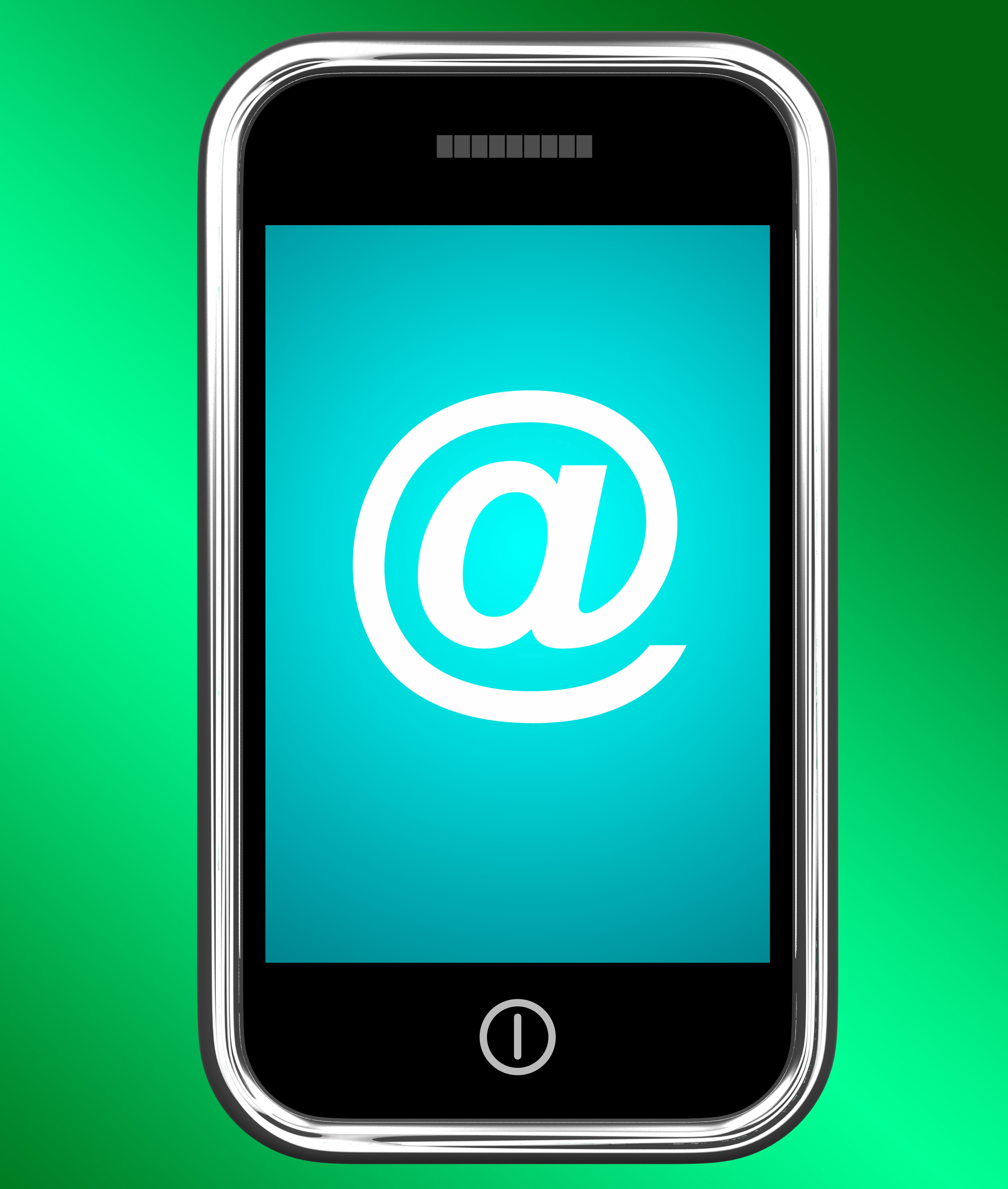 INVOICE TO:ITEM DESCRIPTIONUNIT PRICEQTTY.TOTALTERMS[TEXT HERE]SUB TOTALTERMS[TEXT HERE]TAX[TEXT HERE]PAID (DEPOSIT)[TEXT HERE]BALANCE